Испокон веков в нашей стране живёт память о погибших защитниках Отечества.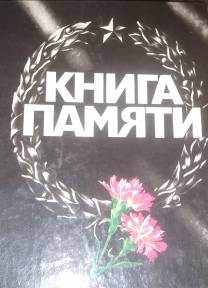 Великая Отечественная война началась в 1941 году 22 июня. В этот день без объявления войны на  нашу землю пришли фашисты. Воевать пошли все, кто мог держать винтовку в руках. Шли из городов, поселков, сел, деревень. Из поселка Нижний Ингаш и окраинных деревень района ушли защищать Родину 12 тысяч 936 человек, в том числе 300 женщин.Среди тех, кто храбро сражался на поле боя, были и мои прадеды. Мой прадед, Ставер Константин Никифорович, родившийся в 1907 году в деревне Морговино Борисовского района Минской области, был призван в армию в 1941 году. Сначала был рядовым, потом артиллеристом. Погиб в бою 13 августа 1943 года. Похоронен в деревне Башмаково Карачевского района Барянской области.Второй мой дед, Кравченко Александр Федорович, родился в 1922 году в деревне Соколовка. Призван в 1941 году. С войны вернулся контуженным. Контузия, порванная щека, разорванная ключица - вот какой отпечаток оставила война на теле и  душе моего прадеда. Он рассказывал о том, какой ужас, страх, боль, который невозможно передать словами, испытывали все военные, находясь на передовой, но никто не сдавался! От страха рыли землю, когда над головами пролетали немецкие самолеты. В 2006 году его не стало.Ничего не было страшнее в тылу женщинам и старикам получить похоронку, но ещё ужасней, когда человек без вести пропадает на войне. Такая участь постигла мою прабабушку. Мой прадед, Кот Константин Антонович, родился в 1918 году в деревне Фокино Нижнеингашского района. Призван в армию в 1941 году. Рядовой. Пропал без вести 30 ноября 1941 года. Я преклоняю голову перед всеми людьми, которые защищали Родину во время Великой Отечественной войны. И конечно, горжусь своими прадедами. Не боясь оказаться убитыми, бойцы шли на войну, чтобы подарить жизнь нам, своим потомкам.Просматривая «Книгу памяти Красноярского края», созданную в 1996 году, я ужаснулась, сколько же красноярцев, защитников Родины, погибло, пропало без вести или вернулось домой искалеченными и ранеными.Ветеранов становится все меньше. Так давайте же будем добры к ним, давайте уважительно относиться к их подвигу. Правнуки, внуки и дети ветеранов, никогда не забывайте фронтовиков, ведь если бы ни они, возможно, нас бы с вами не было на этой планете!                                     Ставер Анжелика, ученица 11 «А» класса2013 г.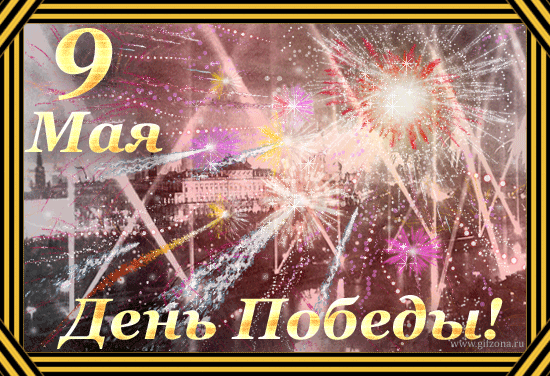 